Молодіжний центр «Смарт» анонсує онлайн-заходи листопада. Додаткову інформацію буде оголошено на офіційних сторінках центру в Instagram і Facebook.Зверніть увагу, що на всі заходи потрібно зареєструватися заздалегідь. 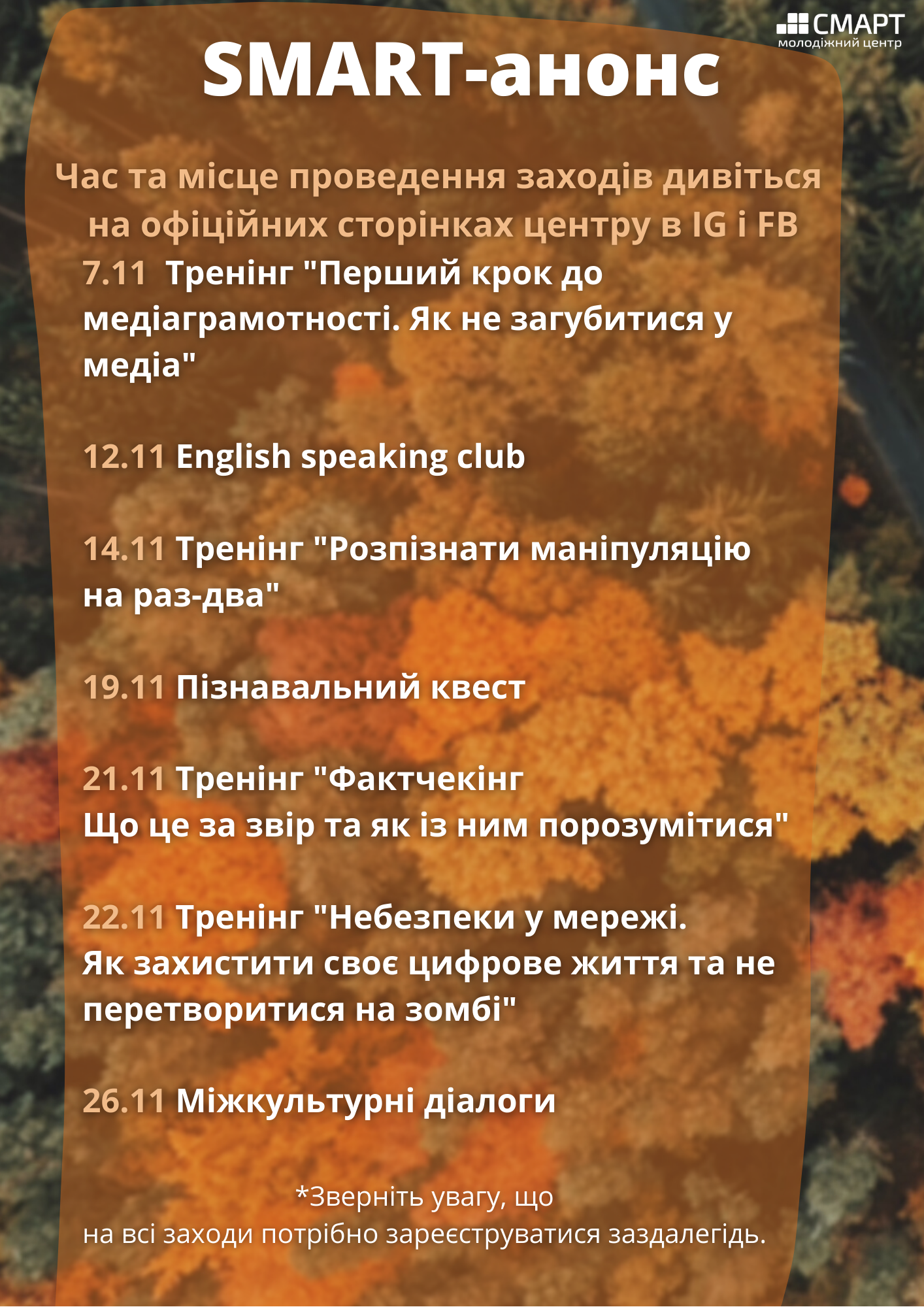 